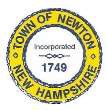 Newton Board of Appeals 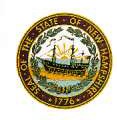 2 Town Hall Road Newton, NH  03858                   February 10, 2020The Newton Board of Appeals will hold a meeting on Monday, February 10, 2020 at 7:30 PM at the Town Hall.Call to orderRoll CallPledge of AllegianceAcceptance of Minutes of the meeting of January 13, 2020New BusinessRe-Hearing 125 NH Development Corporation, Tax Map 14, Block 1, Lot 27-7. Determine if a Variance will be granted for an access road to substitute the required frontage under five acres.Old BusinessAdjournmentNext Meeting: March9, 2020Posted on 2/06/2020: Newton Town Hall,Official Town Website @ www.newton-nh.gov